Als je met een groepje aan het coderen bent, maakt er soms iemand een fout die voor alle anderen gevolgen heeft.
Voor de onderstaande afbeelding heeft al iemand programma's geschreven, maar in elk van deze programma's zit een fout! Zoek uit hoe de programma's er uit zouden moeten zien en omcirkel de fouten. Teken daarna het juiste symbool in het vakje eronder.Voor ieder programma moeten de symbolen hieronder gebruikt worden om de afbeelding links ervan te tekenen.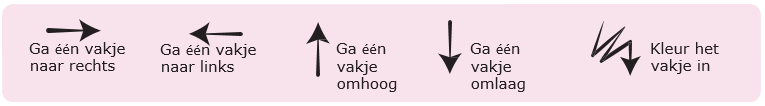 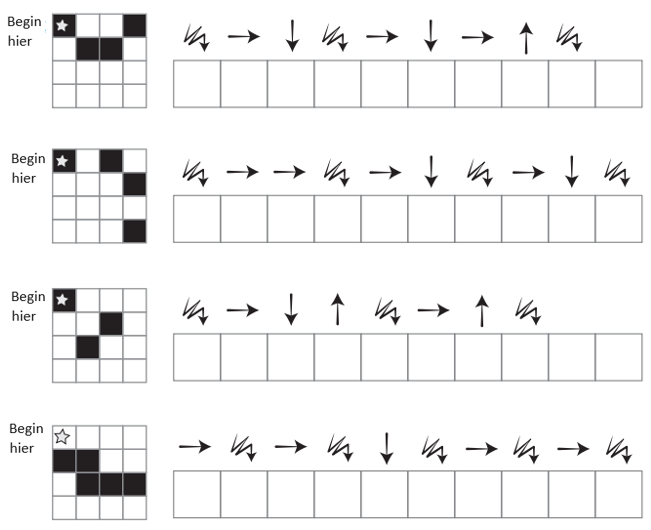 